АДМИНИСТРАЦИЯ ДНЕПРОВСКОГО СЕЛЬСКОГО ПОСЕЛЕНИЯ НОВОДУГИНСКИЙ РАЙОНА СМОЛЕНСКОЙ ОБЛАСТИП О C Т А Н О В Л Е Н И Еот «13» ноября 2018 года                                                                 №46            с. ДнепровскоеО   внесении    дополнений   в    постановлениеАдминистрации      Днепровского       сельскогопоселения            Новодугинского            районаСмоленской      области        от 26.12.2017 №128«О  закреплении   полномочий  администраторапоступлений в бюджет Днепровского сельскогопоселения          Новодугинского             районаСмоленской области» (в редакции постановленияот13.04.2018 №16, от 05.06.2018 №24)            В соответствии со статьей 160.1 Бюджетного кодекса Российской Федерации, решением Совета депутатов Днепровского сельского поселения Новодугинского района Смоленской области от 26 декабря 2017 года №58 «О местном бюджете на 2018 годи на плановый период 2019-2020 годов » в редакции решений Совета депутатов от 15.02.2018 №9; от 23.03.2018 №13; от 13.04.2017 №15; от 07.05.2018 №22; от 05.06.2018 №26; от 16.07.2018 №31; от 27.09.2018 №44)               ПОСТАНОВЛЯЮ:           1. Дополнить постановление №128 от 26.12.2017 года «О закреплении полномочий администратора поступлений в бюджет Днепровского сельского поселения Новодугинского района Смоленской области» следующим кодом бюджетной классификации:И.п.Главы АдминистрацииДнепровского сельского поселенияНоводугинского района Смоленской области                                            А.Г.СмородкинаКод бюджетной классификацииРоссийской ФедерацииКод бюджетной классификацииРоссийской ФедерацииНаименование главного администратора доходов местного бюджета, являющего главным распорядителем средств местного бюджета, источника доходов местного бюджетаадминистратораисточника доходовместного бюджетаНаименование главного администратора доходов местного бюджета, являющего главным распорядителем средств местного бюджета, источника доходов местного бюджета                        1                        2                            39201 11 05075 10 0000 120Доходы от сдачи в аренду имущества, составляющего казну сельских поселений (за исключением земельных участков)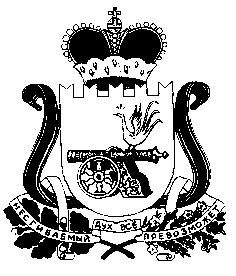 